Nom & prénom : …………………………………………………………………………………………………………………………… Groupe :………………….TP N°1 : Initiation à l’utilisation du logiciel HYPERCHEM( Compte rendu A)But :………………………………………………………………………………………………………………………………...……………………………………………………………………............................................................................Quel est le rôle de chacun des raccourcis suivants ?Décrire les différentes étapes à suivre pour dessiner la molécule BH3 avec une longueur de liaison B-H=1.10A° et un angle de liaison HBH=120°.………………………………………………………………………………………………………………………………………………………………………………………………………………………………………………………………………………………………………………………………………………………………………………………………………………………………………………………………………………………………………………………………………………………………………………………………………………………………………………………………………………………………………………………………………………………………………………………………………………………………………………………………………………………………………………………………………………….……………………………………………………………………………………………………………Mesurer les paramètres géométriques de BH3 en utilisant Model Build. ………………………………………………………………………………………………………………………………………………………………………………………………………………………………………………………………Quelles sont les étapes à suivre pour lancer un calcul EHT ?………………….…………………………………………………………………………………………………………………………………………………………………………………………………………………………………………………………….………………………………………………………………………………………………………………………………………………………………………………………………………………………………………………Comment sauvegarder les résultats de notre calcul dans un fichier ? Quel est l’extension de ce fichier ? ………………….……………………………………………………………………………………………………………………………………………………………………………………………………………………………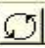 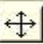 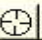 ………………………...........................………………………………………..………………………......................……………………………………..……………………….........................………………………………………